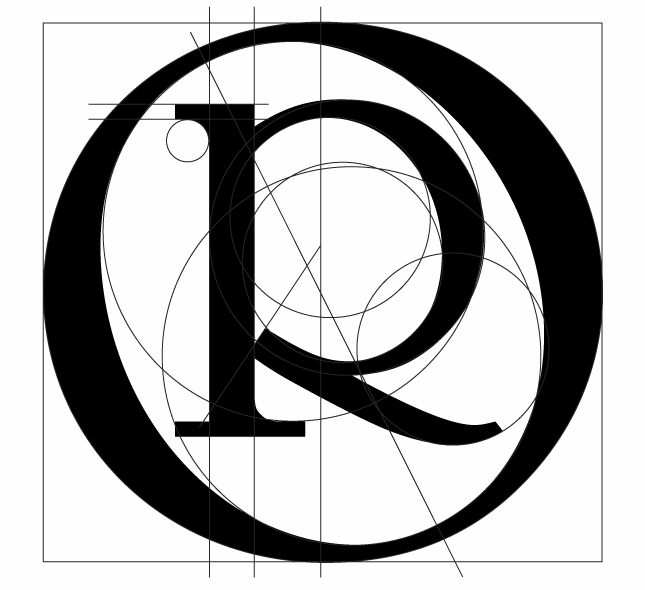 Piano Didattico Personalizzato – BESConsiglio di classeANNO SCOLASTICO   2023/24   SOMMARIOSezione A - Dati anagrafici e informazioni essenziali di presentazione dell’allievoIndividuazione della situazione di bisogno educativo speciale da parte di:Sezione B – Descrizione delle abilità e dei comportamentiInformazioni specifiche desunte dai documenti sopra indicati (se presenti)Descrizione delle abilità e dei comportamenti osservabili a scuola da parte dei docenti di classeSezione CSezione C1 – Osservazione di ulteriori aspetti significativiSezione C2 – Patto educativoSi concorda con la famiglia e con lo studente quanto segue.Nelle attività di studio l’allievo:Strumenti da utilizzare nel lavoro a casa:Sezione D - Interventi educativi e didatticiLe parti coinvolte si impegnano a rispettare quanto condiviso e concordato, nel presente PDP, per il successo formativo dell'alunno.FIRME DEI DOCENTII genitoriCognome e nomeLuogo nascitaData nascitaLingua madreClasseSezioneIndirizzo di studio☐SERVIZIO SANITARIO - Diagnosi / Relazione multi professionale:SERVIZIO SANITARIO - Diagnosi / Relazione multi professionale:SERVIZIO SANITARIO - Diagnosi / Relazione multi professionale:SERVIZIO SANITARIO - Diagnosi / Relazione multi professionale:(o diagnosi rilasciata da privati, in attesa di ratifica e certificazione da parte del Servizio Sanitario Nazionale)(o diagnosi rilasciata da privati, in attesa di ratifica e certificazione da parte del Servizio Sanitario Nazionale)(o diagnosi rilasciata da privati, in attesa di ratifica e certificazione da parte del Servizio Sanitario Nazionale)(o diagnosi rilasciata da privati, in attesa di ratifica e certificazione da parte del Servizio Sanitario Nazionale)Redatta da: in data:☐ALTRO SERVIZIO - Documentazione presentata alla scuolaALTRO SERVIZIO - Documentazione presentata alla scuolaALTRO SERVIZIO - Documentazione presentata alla scuolaALTRO SERVIZIO - Documentazione presentata alla scuolaRedatta da: in data:☐CONSIGLIO DI CLASSE CONSIGLIO DI CLASSE in data:GRIGLIA OSSERVATIVA PER ALLIEVI CON BESOSSERVAZIONE DEGLI INSEGNANTIOSSERVAZIONE DI ALTRI OPERATORIManifesta difficoltà di lettura/scrittura☐☐Manifesta difficoltà di espressione orale☐☐Manifesta difficoltà logico/matematiche☐☐Manifesta difficoltà nel rispetto delle regole☐☐Manifesta difficoltà nel mantenere l’attenzione durante le spiegazioni☐☐Non svolge regolarmente i compiti a casa☐☐Non esegue le consegne che gli vengono proposte in classe☐☐Manifesta difficoltà nella comprensione delle consegne proposte☐☐Fa domande non pertinenti all’insegnante/educatore☐☐Disturba lo svolgimento delle lezioni (distrae i compagni, ecc.)☐☐Non presta attenzione ai richiami dell’insegnante/educatore☐☐Manifesta difficoltà a stare fermo nel proprio banco☐☐Si fa distrarre dai compagni☐☐Manifesta timidezza☐☐Viene escluso dai compagni dalle attività scolastiche☐☐Viene escluso dai compagni dalle attività di gioco☐☐Tende ad autoescludersi dalle attività scolastiche☐☐Tende ad autoescludersi dalle attività di gioco/ricreative☐☐Non porta a scuola i materiali necessari alle attività scolastiche☐☐Ha scarsa cura dei materiali per le attività scolastiche (propri e della scuola)☐☐Dimostra scarsa fiducia nelle proprie capacità☐☐MOTIVAZIONEVALUTAZIONEVALUTAZIONEVALUTAZIONEVALUTAZIONEMOTIVAZIONEMOLTO ADEGUATAADEGUATAPOCO ADEGUATANON ADEGUATAPartecipazione al dialogo educativo☐☐☐☐Consapevolezza delle proprie difficoltà ☐☐☐☐Consapevolezza dei propri punti di forza☐☐☐☐Autostima☐☐☐☐ATTEGGIAMENTI E COMPORTAMENTI RISCONTRABILI A SCUOLAVALUTAZIONEVALUTAZIONEVALUTAZIONEVALUTAZIONEATTEGGIAMENTI E COMPORTAMENTI RISCONTRABILI A SCUOLAMOLTO ADEGUATAADEGUATAPOCO ADEGUATANON ADEGUATARegolarità frequenza scolastica☐☐☐☐Accettazione e rispetto delle regole☐☐☐☐Rispetto degli impegni ☐☐☐☐Accettazione consapevole degli strumenti compensativi e delle misure dispensative☐☐☐☐Autonomia nel lavoro ☐☐☐☐☐è seguito da un tutor nelle disciplineè seguito da un tutor nelle disciplineè seguito da un tutor nelle disciplineè seguito da un tutor nelle disciplineè seguito da un tutor nelle disciplineè seguito da un tutor nelle disciplineè seguito da un tutor nelle disciplineè seguito da un tutor nelle disciplineè seguito da un tutor nelle disciplineè seguito da un tutor nelle disciplinecon cadenzacon cadenza☐quotidiana☐bisettimanale☐settimanale☐Mensile☐è seguito da un familiareè seguito da un familiareè seguito da un familiareè seguito da un familiareè seguito da un familiareè seguito da un familiareè seguito da un familiareè seguito da un familiareè seguito da un familiareè seguito da un familiare☐ricorre all’aiuto dei compagniricorre all’aiuto dei compagniricorre all’aiuto dei compagniricorre all’aiuto dei compagniricorre all’aiuto dei compagniricorre all’aiuto dei compagniricorre all’aiuto dei compagniricorre all’aiuto dei compagniricorre all’aiuto dei compagniricorre all’aiuto dei compagni☐utilizza strumenti compensativiutilizza strumenti compensativiutilizza strumenti compensativiutilizza strumenti compensativiutilizza strumenti compensativiutilizza strumenti compensativiutilizza strumenti compensativiutilizza strumenti compensativiutilizza strumenti compensativiutilizza strumenti compensativi☐altro☐strumenti informatici (pc, videoscrittura con correttore ortografico, …)strumenti informatici (pc, videoscrittura con correttore ortografico, …)☐tecnologia di sintesi vocaletecnologia di sintesi vocale☐appunti scritti al PCappunti scritti al PC☐registrazioni digitaliregistrazioni digitali☐materiali multimediali (video, simulazioni, …)materiali multimediali (video, simulazioni, …)☐testi semplificati e/o ridottitesti semplificati e/o ridotti☐fotocopiefotocopie☐schemi e mappeschemi e mappe☐altroSTRATEGIE E METODI DI INSEGNAMENTODISCIPLINEUtilizzo di mappe, schemi, formulari e dispense sintetiche forniti dagli insegnantiUtilizzo di materiali multimedialiFar lavorare con il testo aperto o con mappe concettuali durante le verifiche orali Far lavorare con il testo aperto o con mappe concettuali durante le verifiche scritteProgrammare le interrogazioniDare la possibilità di ripassare prima dell’interrogazioneInsegnare il corretto uso del libro di testoDividere gli obiettivi di un compito in sotto obiettiviPromuovere l’apprendimento collaborativiProgrammare e concordare con l’alunno le verifichePrevedere verifiche orali a compensazione di quelle scritte (soprattutto per la lingua straniera)Valutazioni più attente alle conoscenze e alle competenze di analisi, sintesi e collegamento piuttosto che alla correttezza formale. Introdurre prove informatizzateMISURE DISPENSATIVEDISCIPLINELettura ad alta vocePrendere appuntiRispetto dei tempi standardVerifiche scritte/orali non programmateUso del vocabolario cartaceoCopiatura alla lavagnaCorrettezza ortograficaVerifiche con risposta multiplaStudio della lingua straniera in forma scritta (se previsto nella diagnosi)Lo studio mnemonico di formule, tabelle, definizioniSTRUMENTI COMPENSATIVIDISCIPLINEUtilizzo durante l’interrogazione di sussidi cartacei (mappe concettuali, tabelle, categorie grammaticali, cartine, grafici, formulari)Utilizzo durante le verifiche di strumenti di calcolo Tempi più lunghi per le verifiche scritte Riduzione del numero degli esercizi nelle verifiche scrittePrevalenza di verifiche orali su quelle scritteAssegnazione di un peso minore ai compiti scritti Verifiche orali programmate Verifiche programmate specificando gli argomenti chiesti Riduzione delle risposte fra cui operare la sceltaUtilizzo della Sintesi vocale ed audiolibriComputer con correttore ortograficoUso di dizionari digitaliUso del registratore in classePiù tempo per la copiatura alla lavagnaDOCENTEDISCIPLINAFIRMAFermo, lìIl Dirigente ScolasticoProf.ssa Annamaria Bernardini